Grignote jambon-fromage 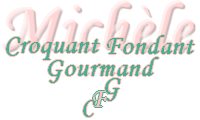  Pour 105 grignotes :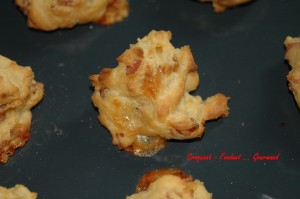 - 1 boîte de lait concentré non sucré (410 g) 
- 250 g de beurre
- 255 g de farine
- 5 œufs
- 5 tranches de jambon
- 155 g de comté
- sel & poivre du moulinPlaques du four tapissées de papier cuisson
Préchauffage du four à 180°C (chaleur tournante) Couper le jambon et le fromage en petits dés.
Mettre dans une casserole le lait et le beurre en dés. Saler.
Porter à ébullition.
Hors du feu, verser la farine d'un seul coup et remuer vivement.
Remettre sur feu doux et travailler jusqu'à ce que la pâte se détache du fond de la casserole.
Retirer du feu et incorporer les œufs un à un.
Lorsque le mélange est bien homogène, incorporer les dés de jambon et de fromage.
Disposer des petits tas de pâte sur la plaque du four tapissée de papier sulfurisé ou sur une plaque en silicone.
Faire cuire pendant 20 minutes.
Servir chaud.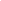 